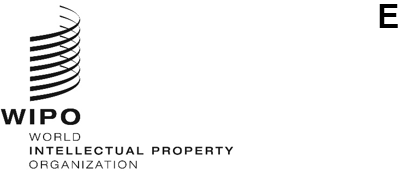 A/63/1ORIGINAL:  EnglishDATE:  july 14, 2022Assemblies of the Member States of WIPOSixty-Third Series of MeetingsGeneva, July 14 to 22, 2022consolidated agendaadopted by the AssembliesLIST OF AGENDA ITEMSOPENING OF THE SESSIONSOpening of the SessionsAdoption of the Agenda Report of the Director General to the Assemblies of WIPOGeneral StatementsElection of OfficersGOVERNING BODIES AND INSTITUTIONAL ISSUESAdmission of ObserversDraft Agendas for 2023 Ordinary SessionsNew Electoral Cycle of the Officers of WIPO Assemblies and other BodiesWIPO COMMITTEES AND INTERNATIONAL NORMATIVE FRAMEWORKReports from WIPO Committees:(i)	The Standing Committee on Copyright and Related Rights (SCCR)(ii)	The Standing Committee on the Law of Patents (SCP)(iii)	The Standing Committee on the Law of Trademarks, Industrial Designs and Geographical Indications (SCT)(iv)	Matters Concerning the Convening of a Diplomatic Conference for the Adoption of a Design Law Treaty (DLT)(v)	The Committee on Development and Intellectual Property (CDIP) and Review of the Implementation of the Development Agenda Recommendations(vi)	The Intergovernmental Committee on Intellectual Property and Genetic Resources, Traditional Knowledge and Folklore (IGC)(vii)	The Committee on WIPO Standards (CWS)PROGRAM, BUDGET AND OVERSIGHT MATTERSReports on Audit and Oversight(i)	Report by the Independent Advisory Oversight Committee (IAOC)(ii)	Report by the External Auditor(iii)	Report by the Director of the Internal Oversight Division (IOD)Report on the Program and Budget Committee (PBC)STAFF MATTERSReports on Staff Matters(i)	Report on Human Resources(ii)	Report by the Ethics OfficeAmendments to Staff Regulations and RulesGLOBAL INTELLECTUAL PROPERTY SERVICESWIPO Arbitration and Mediation Center, including Domain NamesMadrid System Hague SystemLisbon SystemOTHER ASSEMBLIES AND TREATIESBudapest Union AssemblyOTHER MATTERSAssistance and Support for Ukraine’s Innovation and Creativity Sector and Intellectual Property SystemCLOSING OF THE SESSIONSAdoption of the ReportClosing of the SessionsTENTATIVE PROGRAM OF WORKIt is proposed that the agenda items be considered on the following days:Thursday, July 14	agenda items 1 to 4Friday, July 15	agenda items 4 (continued), 5, 6, 8Monday, July, 18	agenda item 9Tuesday, July 19	agenda items 10(i), 10(iii) and 11Wednesday, July 20	agenda items 7, 12, 13, 14, 15, 16, 17, 18, and 19 Thursday, July 21	agenda item 10(ii)Friday, July 22	agenda items 20 and 21The above program is merely indicative and any of the agenda items may be called up on any of the days from July 14 to 22, 2022, subject to a decision by the Chair(s), in accordance with the WIPO General Rules of Procedure.Morning sessions will be held from 10 a.m. to 1 p.m., afternoon sessions from 3 to 6 p.m. and, as appropriate, night sessions may be organized to conclude discussions of all agenda items scheduled for that day.BODIES CONCERNEDAs per usual practice, the draft agenda includes the matters that concern each body convened in the framework of the Assemblies (listed in document A/63/INF/1 Rev.) in a consolidated manner, that is, when a matter concerns more than one body, such matter constitutes a single agenda item, as follows:Bodies concerned:  All bodies convened (22), as listed in document A/63/INF/1 Rev.Presiding officer:  The Chair of the WIPO General AssemblyAgenda items:  1 to 4, 6, 8, 10(ii), 11, 19, 20 and 21Bodies concerned:  WIPO General AssemblyPresiding officer:  The Chair of the WIPO General AssemblyAgenda items:  9, 10(i), 10(iii), 14Bodies concerned:  WIPO Coordination CommitteePresiding officer:  The Chair of the WIPO Coordination CommitteeAgenda items:  12, 13Body concerned:  WIPO Coordination Committee, Paris Union Executive Committee, and Berne Union Executive Committee Presiding officer:  The Chair of the WIPO Coordination CommitteeAgenda items:  5, 7Body concerned:  Madrid Union AssemblyPresiding officer:  The Chair of the Madrid Union AssemblyAgenda item:  15Body concerned:  Hague Union AssemblyPresiding officer:  The Chair of the Hague Union AssemblyAgenda item:  16Body concerned:  Lisbon Union AssemblyPresiding officer:  The Chair of the Lisbon Union AssemblyAgenda item:  17Body concerned:  Budapest Union AssemblyPresiding officer:  The Chair of the Budapest Union AssemblyAgenda item:  18[End of document]